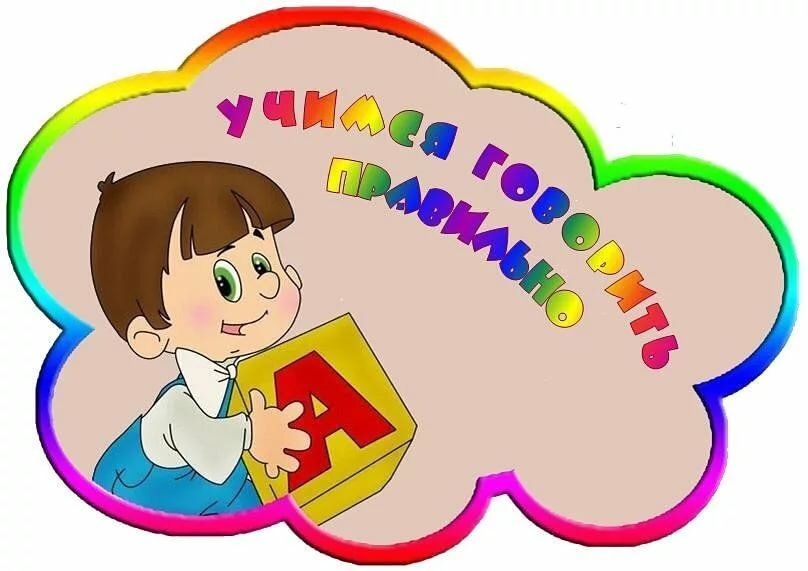        Индивидуальные                занятия с              логопедом!В программе занятий:Развитие подвижности органов артикуляционного аппаратаРазвитие речевого дыхания, голосаФормирование выразительной речи на базе правильного произносимых звуковРазвитие слухового и зрительного внимание, памяти, логического мышленияПодготовка к обучению грамотеФормирование практических умений и навыков пользования правильной речью